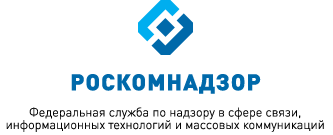 МОНИТОРИНГ ИЗМЕНЕНИЙ ОТРАСЛЕВОГО ЗАКОНОДАТЕЛЬСТВА ЗА ПЕРИОД С 01.02.2015 ПО 01.03.2015(подготовлен Правовым управлением Роскомнадзора) выпуск 26ВКЛЮЧАЕТ В СЕБЯ:Акты Минкомсвязи и РоскомнадзораАкты по основным направлениям деятельности  РоскомнадзораАдминистративная реформаВопросы государственной гражданской службыГосударственные закупкиАкты, связанные с присоединением к Российской Федерации Республики Крым и г. СевастополяДругие документы и  практику федеральных органов исполнительной властиФевраль 2 0 1 5АКТЫ МИНКОМСВЯЗИ РОССИИ И РОСКОМНАДЗОРАМинкомсвязь РоссииПриказ Минкомсвязи от 24.11.2014 № 403 «О внесении изменений в административные регламенты предоставления государственных услуг и исполнения государственных функций»(зарегистрирован в Минюсте России 17.02.2015 № 36079).Данным приказом актуализированы почтовые адресов территориальных органов Роскомнадзора в Административных регламентах предоставляемых Роскомнадзором государственных услуг и функций. Государственная комиссия по радиочастотам утвердила новый перечень радиоэлектронных средств, разрешенных для ввоза на территорию Российской Федерации.В указанный перечень вошли РЭС сухопутной подвижной радиослужбы диапазона 160 МГц и 450 МГц, РЭС сухопутной подвижной службы, работающие в диапазоне 27 МГц (Си-Би диапазон), РЭС сухопутной подвижной службы, работающие в диапазоне 33-48,5 МГц, 57,0125-57,5 МГц, оборудование радиодоступа, MMDS, LMDS (2400-30000 МГц), телевизионные (48,0-790,0 МГц) и радиовещательные (66,0-108,0 МГц) передатчики.Приказ Минкомсвязи от 10.02.2015 № 39 «Об утверждении методических рекомендаций по подготовке заявки на возмещение затрат на создание инфраструктуры технопарка в сфере высоких технологий». Методические рекомендации закрепляют на какие моменты необходимо обращать внимание при оформление заявки на возмещение затрат. В том числе, в указанной заявке необходимо указывать размер участка в гектарах, который планируется использовать под технопарк, обоснование реализации проекта, в котором должны быть отражены цели, обоснование и риски реализации проекта.  РоскомнадзорПриказ Роскомнадзора от 26.12.2014 № 195 «О внесении изменений в Порядок направления пользователям радиочастотным спектром уведомлений о необходимости внесения разовой платы и (или) ежегодной платы за использование радиочастотного спектра, утвержденный приказом Федеральной службы по надзору в сфере связи, информационных технологий и массовых коммуникаций от 16 июля 2013 г. № 792» (зарегистрирован в Минюсте России 06.02.2015 № 35904).В Порядок направления пользователям радиочастотным спектром уведомлений о необходимости внесения разовой платы и (или) ежегодной платы за использование радиочастотного спектра, утвержденного приказом Роскомнадзора от 16.07.2013 № 792, внесены изменения, в соответствии с которыми  наименование радиочастотной службы приведено в соответствии с Положением о радиочастотной службе, утвержденным постановлением Правительства Российской Федерации от 14.05.2014 № 434, а также установлено, что радиочастотная служба  направляет пользователям уведомления о необходимости внесения разовой и (или) ежегодной платы за использование радиочастотного спектра в срок до 25 числа первого месяца оплачиваемого квартала.Напомним, что ранее сроком направления уведомления было 25 число последнего месяца квартала, предшествующего оплачиваемому.Приказ Роскомнадзора от 12.01.2015 № 1 «О предоставлении служебных жилых помещений в Федеральной службе по надзору в сфере связи, информационных технологий и массовых коммуникаций» (зарегистрирован в Минюсте России 20.02.2015 № 36141).Согласно приказу служебные жилые помещения предоставляются сотрудникам Роскомнадзора (сотрудникам территориального органа Роскомнадзора) на срок прохождения ими государственной гражданской службы в Роскомнадзоре (территориальном органе Роскомнадзора), при условии бронирования ими имеющегося жилья или сдаче служебного жилья по предыдущему месту службы (работы), а также для создания необходимых жилищно-бытовых условий должностным лицам, работникам, не обеспеченным жилыми помещениями в данном населенном пункте.Отметим, что служебный жилищный фонд формируется из жилых помещений государственного жилищного фонда, переданных Роскомнадзору и его территориальным органам в оперативное управление.Проект приказа Федеральной службы по надзору в сфере связи, информационных технологий и массовых коммуникаций «О внесении изменений в Порядок получения доступа к содержащейся в единой автоматизированной информационной системе «Единый реестр доменных имен, указателей страниц сайтов в сети «Интернет» и сетевых адресов, позволяющих идентифицировать сайты в сети «Интернет», содержащие информацию, распространение которой в Российской Федерации запрещено» информации оператором связи, оказывающим услуги по предоставлению доступа к информационно-телекоммуникационной сети «Интернет».Проект разработан в целях актуализации ссылок на электронные ресурсы, на которых размещено описание веб-сервиса, при помощи которого осуществляется доступ операторов связи к содержащейся в единой автоматизированной информационной системе «Единый реестр доменных имен, указателей страниц сайтов в сети «Интернет» и сетевых адресов, позволяющих идентифицировать сайты в сети «Интернет», содержащие информацию, распространение которой в Российской Федерации запрещено» информации.Указанная информация будет размещена на сайтах в сети «Интернет» http://eais.rkn.gov.ru и http://blocklist.rkn.gov.ru.Проект размещен для общественного обсуждения на сайте regulation.gov.ru в сети «Интернет». Проект приказа Федеральной службы по надзору в сфере связи, информационных технологий и массовых коммуникаций «О внесении изменений в Порядок взаимодействия оператора единой автоматизированной информационной системе «Единый реестр доменных имен, указателей страниц сайтов в сети «Интернет» и сетевых адресов, позволяющих идентифицировать сайты в сети «Интернет», содержащие информацию, распространение которой в Российской Федерации запрещено» с провайдером хостинга».В соответствии с проектом взаимодействие оператора единой автоматизированной информационной системы «Единый реестр доменных имен, указателей страниц сайтов в сети «Интернет» и сетевых адресов, позволяющих идентифицировать сайты в сети «Интернет», содержащие информацию, распространение которой в Российской Федерации запрещено» с провайдером хостинга будет реализовано посредством сайта в сети «Интернет» http://eais.rkn.gov.ru, в также электронного почтового ящика: zapret-info@rkn.gov.ru. Проект размещен для общественного обсуждения на сайте regulation.gov.ru в сети «Интернет». АКТЫ ПО ОСНОВНЫМ ВИДАМ ДЕЯТЕЛЬНОСТИ РОСКОМНАДЗОРАПостановление Правительства Российской Федерации от 19.02.2015 № 140«О внесении изменений в некоторые акты Правительства Российской Федерации по вопросу оповещения и информирования населения».В Правила оказания услуг связи проводного радиовещания, Правила оказания услуг связи для целей телевизионного вещания и (или) радиовещания, а также в Правила оказания телематических услуг связи внесены дополнения, в соответствии с которыми за операторами связи закреплена обязанность по передаче сигналов оповещения при ведении военных действий и чрезвычайных ситуациях. Также данная обязанность стала лицензионным условием и получила свое отражение в Перечнях лицензионных условий оказания услуг связи. Установлено, что Правительство Российской Федерации определит порядок обеспечения передачи сигналов оповещения и экстренной информации об опасностях, возникающих при угрозе возникновения или возникновении чрезвычайных ситуаций, а также при ведении военных действий, и о правилах поведения населения и необходимости проведения мероприятий по защите.Постановление Правительства Российской Федерации от 30.01.2015 № 83 «О проведении оценки фактического воздействия нормативных правовых актов, а также о внесении изменений в некоторые акты Правительства Российской Федерации».Определено, что с 1 января 2016 года будет проводиться оценка фактического воздействия нормативных правовых актов, регулирующих правоотношения в сфере предпринимательской и иной экономической деятельности. Правила установили, что в рамках оценки фактического воздействия нормативных правовых актов будет проводиться анализ достижения целей регулирования, заявленных в сводном отчете о результатах проведения оценки их регулирующего воздействия, определения и оценки фактических положительных и отрицательных последствий принятия этих актов, а также выявления в них положений, необоснованно затрудняющих ведение предпринимательской и другой экономической деятельности или приводящих к возникновению необоснованных расходов бюджетов бюджетной системы Российской Федерации.Федеральные органы исполнительной власти – разработчики проектов нормативных правовых актов в отношении актов, при разработке проектов которых проводилась оценка их регулирующего воздействия, будут проводить оценку фактического воздействия нормативных правовых актов. АДМИНИСТРАТИВНАЯ РЕФОРМА Постановление Правительства Российской Федерации от 21.02.2015 № 155 «О внесении изменений в некоторые акты Правительства Российской Федерации».Минкультуры России уполномочено координировать деятельность по подготовке и рассмотрению предложений, связанных с празднованием на федеральном уровне памятных дат субъектов Российской Федерации.В этой связи Минкультуры России также предоставлены полномочия по координации деятельности федеральных органов исполнительной власти по проведению празднования таких памятных дат.ВОПРОСЫ ГОСУДАРСТВЕННОЙ ГРАЖДАНСКОЙ СЛУЖБЫ Приказ Минтруда России от 25.12.2014 № 1157н «Об утверждении предельной стоимости найма (поднайма) 1 кв. метра общей площади жилого помещения на 2015 год, применяемой для расчета размера возмещения расходов на наем (поднаем) жилого помещения федеральным государственным гражданским служащим, назначенным в порядке ротации на должность федеральной государственной гражданской службы в федеральный государственный орган, расположенный в другой местности в пределах Российской Федерации»(зарегистрирован в Минюсте России 02.02.2015 № 35823).На 2015 год определяется предельная стоимость найма 1 кв. м жилья по субъектам Российской Федерации для госслужащих.Данный показатель применим для расчета компенсации расходов на наем (поднаем) жилого помещения федеральным госслужащим, назначенным в порядке ротации на должность в федеральный государственный орган, расположенный в другой местности в пределах России. Максимальная стоимость найма (поднайма) в рублях установлена для Ненецкого автономного округа в размере 737,45, минимальная – для Республики Ингушетия (118,37). Для г. Москвы стоимость определена в размере 693,33, а для г. Санкт-Петербурга – 460,51.«Методические рекомендации по вопросам представления сведений о доходах, расходах, об имуществе и обязательствах имущественного характера и заполнения соответствующей формы справки»(Даны в письме Минтруда России от 13.02.2015 № 18-0/10/П-762).Рекомендации о порядке представления сведений о доходах, расходах, об имуществе и имущественных обязательствах, а также о порядке заполнения соответствующей справки подготовлены Минтрудом России. Подчеркивается, что законодательно не предусматривается освобождение служащего (работника) от исполнения обязанности представлять сведения о доходах, расходах, об имуществе и обязательствах имущественного характера, в том числе в период нахождения его в отпуске, а также в период временной нетрудоспособности или иной период неисполнения должностных обязанностей.Государственные гражданские служащие федеральных органов исполнительной власти предоставляют указанные сведения до 30 апреля года следующего за отчетным.  Также обращается внимание на то, что Для граждан право направить заявление о невозможности представления сведений в отношении супруги (супруга) или несовершеннолетних детей законодательством не предусмотрено.Федеральный закон от 12.02.2015 № 16-ФЗ «О внесении изменений в Федеральный закон «О полиции» и Федеральный закон «О службе в органах внутренних дел Российской Федерации и внесении изменений в отдельные законодательные акты Российской Федерации» в части уточнения ограничений, обязанностей и запретов, связанных со службой в органах внутренних дел Российской Федерации, и оснований прекращения или расторжения контракта о прохождении службы в органах внутренних дел Российской Федерации».Законом установлено, в частности, что сотрудник органов внутренних дел не может находиться на службе в органах внутренних дел, в том числе в случае прекращения в отношении него уголовного преследования за истечением срока давности, в связи с примирением сторон (кроме уголовных дел частного обвинения), вследствие акта об амнистии, в связи с деятельным раскаянием, за исключением случаев, если на момент рассмотрения вопроса о возможности нахождения сотрудника органов внутренних дел на службе преступность деяния, ранее им совершенного, устранена уголовным законом.Также гражданин не может быть принят на службу в органы внутренних дел, в том числе в случае, если он подвергался уголовному преследованию, которое было прекращено в отношении него за истечением срока давности, в связи с примирением сторон (кроме уголовных дел частного обвинения, прекращенных не менее чем за 3 года до дня поступления на службу в органы внутренних дел), вследствие акта об амнистии, в связи с деятельным раскаянием, за исключением случаев, если на момент рассмотрения вопроса о возможности принятия на службу преступность деяния, ранее им совершенного, устранена уголовным законом.АКТЫ, СВЯЗАННЫЕ С ПРИСОЕДИНЕНИЕМ К РОССИЙСКОЙ ФЕДЕРАЦИИ РЕСПУБЛИКИ КРЫМ И ГОРОДА ФЕДЕРАЛЬНОГО ЗНАЧЕНИЯ СЕВАСТОПОЛЯПостановление Правительства Российской Федерации от 02.02.2015 № 88 «О внесении изменений в Положение о Министерстве Российской Федерации по делам Крыма».В число полномочий Министерства включены, в частности: управление свободной экономической зоной в Крыму и Севастополе; формирование и утверждение персонального состава экспертных советов по вопросам свободной экономической зоны по согласованию с высшими исполнительными органами власти Крыма и Севастополя; ведение единого реестра участников свободной экономической зоны; контроль за выполнением участниками свободной экономической зоны условий договоров об условиях деятельности в свободной экономической зоне; обеспечение обустройства и оборудования контрольно-пропускных пунктов; согласование проведения внеплановых проверок в рамках федерального, регионального и муниципального контроля в отношении юридических лиц и индивидуальных предпринимателей, осуществляющих деятельность на территории свободной экономической зоны; рассмотрение уведомлений налоговых и таможенных органов Российской Федерации о нарушениях, выявленных в результате налогового и таможенного контроля на территории свободной экономической зоны; осуществление ежегодной оценки эффективности функционирования свободной экономической зоны.ДРУГИЕ ДОКУМЕНТЫ И  ПРАКТИКА ФЕДЕРАЛЬНЫХ ОРГАНОВ ИСПОЛНИТЕЛЬНОЙ ВЛАСТИПисьмо ФАС России от 03.02.2015 № АЦ/4119/15 «О разъяснении законодательства».ФАС России сообщает, что при закупке у единственного поставщика заказчик предлагает заключить контракт конкретному юридическому или физическому лицу. В отличие от конкурентных способов определения поставщиков (конкурсов, аукциона, запроса котировок и запроса предложений) формальную процедуру выбора поставщика заказчик не проводит. Статьей 93 Федерального закона 
«О контрактной системе в сфере закупок товаров, работ, услуг для обеспечения государственных и муниципальных нужд» регламентируются особенности закупок у единственного поставщика.К сфере деятельности субъектов естественных монополий в соответствии с Федеральным законом «О естественных монополиях» относятся услуги по передаче электроэнергии.Услуги по технологическому присоединению к электросетям сетевой организации являются обязательным условием оказания услуг по передаче электроэнергии. Услуги по осуществлению технологического присоединения не образуют отдельного вида экономической деятельности, являются нераздельной частью рынка передачи электроэнергии, в связи с чем не составляют самостоятельного товарного рынка. 
Постановление Правительства Российской Федерации от 25.02.2015 № 165 «О внесении изменений в постановление Правительства Российской Федерации от 7 марта 1995 г. № 239».За субъектами Российской Федерации закреплена обязанность по осуществлению государственного ценового регулирования услуг в сфере пригородных пассажирских перевозок.До внесения поправок в постановление Правительства Российской Федерации «О мерах по упорядочению государственного регулирования цен (тарифов)» субъекты Российской Федерации были наделены правом вводить государственное регулирование тарифов и надбавок в отношении перевозок пассажиров и багажа железнодорожным транспортом в пригородном сообщении.Теперь указанные услуги включены в перечень продукции, товаров и услуг, в отношении которых регулирование цен (тарифов) на внутреннем рынке Российской Федерации осуществляется органами исполнительной власти субъектов Российской Федерации в обязательном порядке.Изменения направлены на реализацию Концепции развития пригородных пассажирских перевозок железнодорожным транспортом, утвержденной распоряжением Правительства Российской Федерации от 19.05.2014 № 857-р.Приказ Росфиннадзора от 31.12.2014 № 492 «Об официальном Интернет-сайте Федеральной службы финансово-бюджетного надзора в информационно-телекоммуникационной сети «Интернет».Утвержден новый регламент информационного наполнения официального сайта Росфиннадзора (www.rosfinnadzor.ru)Определено, что на сайте подлежат размещению, в частности, следующие материалы: общая информация о Росфиннадзоре, его руководстве, структурных подразделениях и территориальных управлениях; документы (письма, приказы, распоряжения, постановления, указы, методические рекомендации, разъяснения, проекты приказов, приказы, распоряжения), связанные с деятельностью Росфиннадзора; информация о закупках товаров, работ, услуг для государственных нужд; статистическая информация о ходе размещения заказов для государственных нужд; сводные сведения об использовании Росфиннадзором выделяемых средств федерального бюджета и др.Приказ Минэнерго России от 27.10.2014 № 781 «Об утверждении Регламента проведения Министерством энергетики Российской Федерации ведомственного контроля в сфере закупок для обеспечения федеральных нужд»(зарегистрирован в Минюсте России 16.02.2015 № 36030).Приказом установлен порядок проведения Минэнерго России ведомственного контроля в сфере закупок для обеспечения федеральных нужд.Ведомственный контроль осуществляется путем проведения выездных или документарных мероприятий ведомственного контроля в соответствии с планом, утвержденным приказом Минэнерго России.Предметом контроля является соблюдение подведомственными организациями, их контрактными службами, контрактными управляющими, комиссиями по осуществлению закупок российского законодательства о контрактной системе в сфере закупок.При осуществлении контроля Минэнерго России осуществляет, в частности, проверку: соблюдения ограничений и запретов, установленных законодательством о контрактной системе в сфере закупок; соблюдения требований к обоснованию закупок и обоснованности закупок (с 1 января 2016 г.); правильности определения и обоснования начальной (максимальной) цены контракта, цены контракта, заключаемого с единственным поставщиком (подрядчиком, исполнителем); соответствия информации об объеме финансового обеспечения, включенной в планы закупок, информации об объеме финансового обеспечения для осуществления закупок, утвержденном и доведенном до сведения подведомственной организации (с 1 января 2016 г.) и другие.Приказ Минэкономразвития России от 14.01.2015 № 6 «О порядке взимания и размерах платы за возможность подготовки схемы расположения земельного участка или земельных участков на кадастровом плане территории в форме электронного документа с использованием официального сайта федерального органа исполнительной власти, уполномоченного в области государственного кадастрового учета недвижимого имущества и ведения государственного кадастра недвижимости в информационно-телекоммуникационной сети «Интернет»(зарегистрировано в Минюсте России 12.02.2015 № 35988).С 1 марта 2015 года вступил в силу порядок взимания платы за возможность подготовки схемы расположения земельного участка на кадастровом плане территории в форме электронного документа.Порядок разработан во исполнение Федерального закона от 23.06.2014 № 171-ФЗ «О внесении изменений в Земельный кодекс Российской Федерации и отдельные законодательные акты Российской Федерации».Федеральный орган исполнительной власти в области государственного кадастрового учета недвижимого имущества и ведения государственного кадастра недвижимости обеспечивает возможность подготовки схемы расположения земельного участка в форме электронного документа с использованием официального сайта в сети Интернет.Орган кадастрового учета направляет заявителю сообщение с указанием уникального идентификатора платежа для оплаты за возможность подготовки схемы расположения земельного участка в форме электронного документа с использованием официального сайта.Установлены размеры платы за подготовку схемы расположения земельного участка на кадастровом плане территории в форме электронного документа (100 рублей для физических лиц и 200 рублей для юридических лиц).Письмо ФАС России от 20.02.2015 № АК/7749/15 «О рекламе алкогольной продукции».ФАС России разъяснила порядок размещения рекламы алкогольной продукции с 1 января 2015 года. С указанной даты (за исключением отдельных положений) вступил в силу Федеральный закон от 31.12.2014 № 490-ФЗ, которым изменены специальные требования к рекламе алкогольной продукции.Реклама алкогольной продукции с содержанием этилового спирта 5 и более процентов объема готовой продукции допускается только в стационарных торговых объектах, в которых осуществляется розничная продажа алкогольной продукции, в том числе в дегустационных залах таких торговых объектов. В иных местах распространение рекламы такой продукции не допускается.В случае распространения в телепрограммах, телепередачах рекламы пива и напитков, изготавливаемых на основе пива, вина и игристого вина (шампанского), произведенных в России из выращенного на ее территории винограда, данное требование может быть соблюдено путем сопровождения указанным предупреждением размером не менее 10 процентов от площади экрана в течение всего рекламного ролика, или путем демонстрации предупреждения без информации об объекте рекламирования размером во весь экран в течение не менее 10 процентов времени трансляции рекламного ролика.В случае распространения в радиопрограммах, радиопередачах рекламы пива и напитков, изготавливаемых на основе пива, вина и игристого вина (шампанского), произведенных в России из выращенного на ее территории винограда, предупреждение должно занимать не менее 10 процентов времени трансляции рекламного ролика.Данное предупреждение должно быть выполнено таким образом и длиться такое время, чтобы потребители могли его воспринять. В противном случае реклама признается распространенной без соответствующего предупреждения.Федеральный закон от 12.02.2015 № 17-ФЗ «О внесении изменений в статьи 16.2 и 29.9 Кодекса Российской Федерации об административных правонарушениях».Определены условия, при которых декларант освобождается от административной ответственности за недостоверное декларирование.Установлено, что в случае добровольного представления декларантом или таможенным представителем в таможенный орган, осуществивший выпуск товаров, обращения о внесении изменений в таможенную декларацию после выпуска товаров с приложением необходимых документов лицо освобождается от административной ответственности за недостоверное декларирование товаров, если на дату, предшествующую дате регистрации обращения о внесении изменений в таможенную декларацию, соблюдены одновременно следующие условия: таможенный орган не выявил административное правонарушение, предметом которого являются товары, указанные в обращении; таможенный орган не уведомил декларанта, таможенного представителя о проведении таможенного контроля после выпуска товаров, если такое уведомление предусмотрено таможенным законодательством, либо не начал его проведение без уведомления, если такое уведомление не требуется; у декларанта, таможенного представителя отсутствует задолженность по уплате таможенных пошлин, налогов и пеней.Также уточнено, что постановление о прекращении производства по делу об административном правонарушении выносится в случае освобождения лица от административной ответственности за недостоверное декларирование товаров.На сайте torgi.gov.ru будут размещаться предложения о заключении концессионных соглашений, а также информация о предоставлении гражданам участков для ИЖС, ЛПХ и КФХ.Определено, что на данном сайте будут размещаться предложения о заключении концессионного соглашения и перечни объектов, в отношении которых планируется заключение таких соглашений, а также информация о проведении открытых конкурсов на право их заключения.Кроме того, уточнено, что на сайте подлежит размещению информация о предоставлении земельных участков, находящихся в государственной или муниципальной собственности: гражданам для индивидуального жилищного строительства; гражданам для ведения личного подсобного хозяйства в границах населенного пункта, а также для садоводства и дачного хозяйства и другая информация. Предоставленный материал был подготовлен с использо-ванием информации из электронных нормативно-правовых базы «Консультант-Плюс».